Mijn persoonlijke actieplan COPD 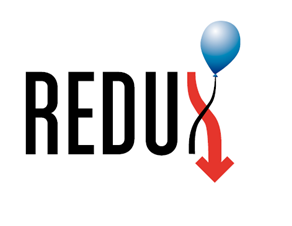 Datum:			Longverpleegkundige/ PVK/POH:REDUXHerken en actieplan longaanvalHoe herkent u dat het slechter gaat?Het begint bij mij met:………………………………………………………………………………………………………………………………………………………………………………………..……………………………………Wat doet u dan?Ik neem dezelfde dag en de dag erna extra inhalatiemedicijnen, namelijk:………………………………………………………En/of:………………………………………………………………………………………………………………Als dit helpt….Blijf ik dit doen, totdat ik me weer beter voel, in ieder geval gedurende …… dagen.Wat als dit niet helpt?Ik neem binnen…… dagen contact op met een hulpverlener,Tel:.............................................................Ik bespreek het met of zoek hulp bij:……………………………………………….